.CERTIFICATE OF AUTHENTICITY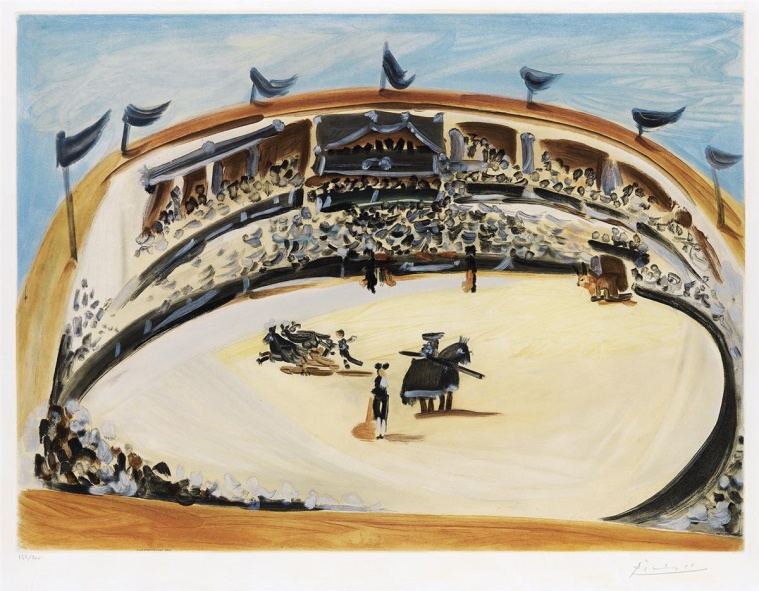 We hereby certify that the artwork mentioned above is an original Color Aquatint,1956.            19 1/8 x 25 ¾ inches, full margins.Signed and numbered 137/200 in pencil, lower margin. Printed by Crommelynck, Paris, with the blind stamp lower left.A very good, richly-inked impression of this large aquatint with strong colors.Rami RonInternational Art Advisor/Lecturer14620 Keswick Street, Van Nuys, CA 91405    Tel: 818-912 2654     Email:artsmrt@aol.com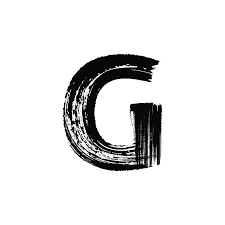 GENERAL INVESTMENT GROUP LTDArtist:   PABLO PICASSO (1881-1973)Title :   La CorridaMedium :  Color AquatintPaper Size :  485x655 mm;                       19 1/8 x 25 3/4 inches Year : 1956